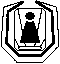 INSTITUT ZA NEONATOLOGIJU, Ul. kralja Milutina br.50Telefoni:  Direktor Instituta         3615-049Pomoćnik direktora         3615-046Fax: 3619-045  -  E-mail: office@neonatologija.rsBroj:  1694/5Datum: 07.06.2016.Na osnovu člana 63 stav 1 Zakona o javnim nabavkama (''Sl. glasnik RS'', br. 124/12, 14/15 i 68/15), vrši se izmena konkursne dokumentacije za nabavku dobara – sredstava za higijenu, za period od dvanaest meseci, (javna nabavka male vrednosti 28/2016), objavljena na Portalu Uprave za javne nabavke i Internet stranici naručioca 31.05.2016. godine na sledeći način:U konkursnoj dokumentaciji menja se  „Tehnička specifikacija“ i Obrazac 2 „Obrazac strukture cene“ na sledeći način:TEHNIČKA SPECIFIKACIJAPartija 1 Sredstva za higijenuPartija 2 Toalet papir i papirni ubrusi u rolniPartija 3 Papirni ubrusi samosloživiOBRAZAC  2.OBRAZAC STRUKTURE CENEJAVNA NABAVKA MALE VREDNOSTI BROJ: 28/2016 nabavka sredstava za higijenu u količini za dvanaest meseci u postupku javne nabavke male vrednosti, redni broj 28/2016INSTITUTA ZA NEONATOLOGIJU, BEOGRAD Uputstvo za popunjavanje obrasca strukture cene:U svako od odgovarajućih polja tabele, upisati traženi podatak.          					 M.P.                              									________________________                   													      (potpis i pečat ovlašćenog lica)redni brojNAZIV ARTIKLAjedinica mereTRAŽENE KOLIČINE1Sredstvo za belenje veša u prahu 0,5kg kom200*2Omekšivač za veš 2lit. Silan ili odgovarajućikom70*3Prašak  za mašinsko pranje veša  do 95  stepeni "Duel ili odgovarajućikg1300*4Prašak za mašinsko pranje veša do 60 stepeni  "Duel ili odgovarajućikg8005WC Sanitar 1/1lit MER ili odgovarajućilit3006Sapun za ruke 100grkom2507Tečni deterdžent za sudove 1/1litlit8008Varikina 1/1litlit609Vim tečni 750gr.kom12010Sredstvo za pranje stakla sa pumpicom 0,75l MER ili odgovarajućikom5011Rukavice gumene M,Lpar14012Osveživač za WC sa zamenjivim čvrstim uloškom u mrežicikom10013Sundjer sa abrazivom 1/1kom60014Žica za sudove od inoxa nerdjajuća Vileda ili odgovarajućakom30015Omekšivač za vodu SO U TABLETAMA 25/1kgpak.516So za mašinu za sudove 1/1 kgkg1017Pasta za odmašćivanje i ribanje kom2418Magične krpekom4019Četke za flašicekom5020Četke za rukekom1021Četka za WC sa postoljemkom1022Metle velike (sirkova)kom1023Metle male (sirkova)kom1024Plastične korpe za otpatkekom1025Četka pajalica sa teleskop štapom - 3mkom1026Četka za ribanje sa drškomkom1027Tablete za mašinsko pranje sudova 60/1, 3u1kut1528Sjaj za mašinu za sudove 500ml.kom1029Deterdžent za mašinu za sudove od 1 kg.kut630Tečni sapun za ruke  med i mleko,Palmoliv ili odgovarajući 750ml.kom17631Sunđer krpe 3/1 trulekspak.2032Sredstvo za pranje laminata 750 mlkom4833Sredstvo za čišćenje kamenca 750 mlkom1034Sredstvo za odmašćivanje Axel ili odgovarajući 750 mlkom1235Sredstvo za pranje inoxa  750 mlkom12*36Sredstvo za čišćenje poda sa dezinficijensom 1/1 lkom20037Sredstvo za pranje F 420 ( 12 kg pak.)komada438Sredstvo za ispiranje B-100N 10/1komada3*39Tečnost za staklo vetrobranska 1/1litkomada3040Đubrovnikkomada10R.br.Naziv artiklaJed.merePotrebna količina* 1.Toalet papir u rolni, dvoslojni, masa rolne 65-67g, dužina rolne 17-18m, bele boje izrada od čistog celuloznog papira, perforacija po listićimakom.9.500* 2.Papirni ubrusi za ruke u rolni, dvoslojni, masa rolne 117-120g, dužina rolne 13m, bele boje izrada od čistog celuloznog papira, perforacija po listićimakom.8.500* 3.Papirni ubrusi za ruke u rolni (u boji), dvoslojni, masa rolne 2x400g, dužina rolne 36m, visina rolne 24,7cm, broj listica 2x150, izrada od čistog celuloznog papira, perforacija po listićima, pakovanje 2/1pak100R.br.Naziv artiklaJed.merePotrebna količina* 1.Papirni ubrusi samosloživi 100% celuloza, fini, meki, mokronepoderivi, dimenzije kutije za ubruse: Dužina 23 cm Širina 7,5 cm Visina 24 cm  (pakovanje 150 listova)pak11.000NARUČILAC: INSTITUT ZA NEONATOLOGIJUMESTO: BEOGRADADRESA: KRALJA MILUTINA 50PONUĐAČ: MESTO: ADRESA:RB. NAZIV DOBRAJED. MEREKOL.STOPA PDV U %CENA BEZ PDV-a PO JEDINICI MERECENA SA PDV-om PO JEDINICI MEREUKUPNA VREDNOST BEZ PDV-aUKUPNA VREDNOST SA PDV-om12345678 (4x6)9 (4x7)Partija 1 Sredstva za higijenuPartija 1 Sredstva za higijenu1Sredstvo za belenje veša u prahu 0,5kg kom200*2Omekšivač za veš 2lit. Silan ili odgovarajućikom70*3Prašak  za mašinsko pranje veša  do 95  stepeni "Duel ili odgovarajućikg1300*4Prašak za mašinsko pranje veša do 60 stepeni  "Duel ili odgovarajućikg8005WC Sanitar 1/1lit MER ili odgovarajućilit3006Sapun za ruke 100grkom2507Tečni deterdžent za sudove 1/1litlit8008Varikina 1/1litlit609Vim tečni 750gr.kom12010Sredstvo za pranje stakla sa pumpicom 0,75l MER ili odgovarajućikom5011Rukavice gumene M,Lpar14012Osveživač za WC sa zamenjivim čvrstim uloškom u mrežicikom10013Sundjer sa abrazivom 1/1kom60014Žica za sudove od inoxa nerdjajuća Vileda ili odgovarajućakom30015Omekšivač za vodu SO U TABLETAMA 25/1kgpak.516So za mašinu za sudove 1/1 kgkg1017Pasta za odmašćivanje i ribanje kom2418Magične krpekom4019Četke za flašicekom5020Četke za rukekom1021Četka za WC sa postoljemkom1022Metle velike (sirkova)kom1023Metle male (sirkova)kom1024Plastične korpe za otpatkekom1025Četka pajalica sa teleskop štapom - 3mkom1026Četka za ribanje sa drškomkom1027Tablete za mašinsko pranje sudova 60/1, 3u1kut1528Sjaj za mašinu za sudove 500ml.kom1029Deterdžent za mašinu za sudove od 1 kg.kut630Tečni sapun za ruke  med i mleko,Palmoliv ili odgovarajući 750ml.kom17631Sunđer krpe 3/1 trulekspak.2032Sredstvo za pranje laminata 750 mlkom4833Sredstvo za čišćenje kamenca 750 mlkom1034Sredstvo za odmašćivanje Axel ili odgovarajući 750 mlkom1235Sredstvo za pranje inoxa  750 mlkom12*36Sredstvo za čišćenje poda sa dezinficijensom 1/1 lkom20037Sredstvo za pranje F 420 ( 12 kg pak.)komada438Sredstvo za ispiranje B-100N 10/1komada3*39Tečnost za staklo vetrobranska 1/1litkomada3040Đubrovnikkomada10Partija 2 Toalet papir i papirni ubrusi u rolniPartija 2 Toalet papir i papirni ubrusi u rolni* 1.Toalet papir u rolni, dvoslojni, masa rolne 65-67g, dužina rolne 17-18m, bele boje izrada od čistog celuloznog papira, perforacija po listićimakom.9.500* 2.Papirni ubrusi za ruke u rolni, dvoslojni, masa rolne 117-120g, dužina rolne 13m, bele boje izrada od čistog celuloznog papira, perforacija po listićimakom.8.500* 3.Papirni ubrusi za ruke u rolni (u boji), dvoslojni, masa rolne 2x400g, dužina rolne 36m, visina rolne 24,7cm, broj listica 2x150, izrada od čistog celuloznog papira, perforacija po listićima, pakovanje 2/1pak100Partija 3 Papirni ubrusi samosloživiPartija 3 Papirni ubrusi samosloživi* 1.Papirni ubrusi samosloživi 100% celuloza, fini, meki, mokronepoderivi, dimenzije kutije za ubruse: Dužina 23 cm Širina 7,5 cm Visina 24 cm  (pakovanje 150 listova)pak11.000